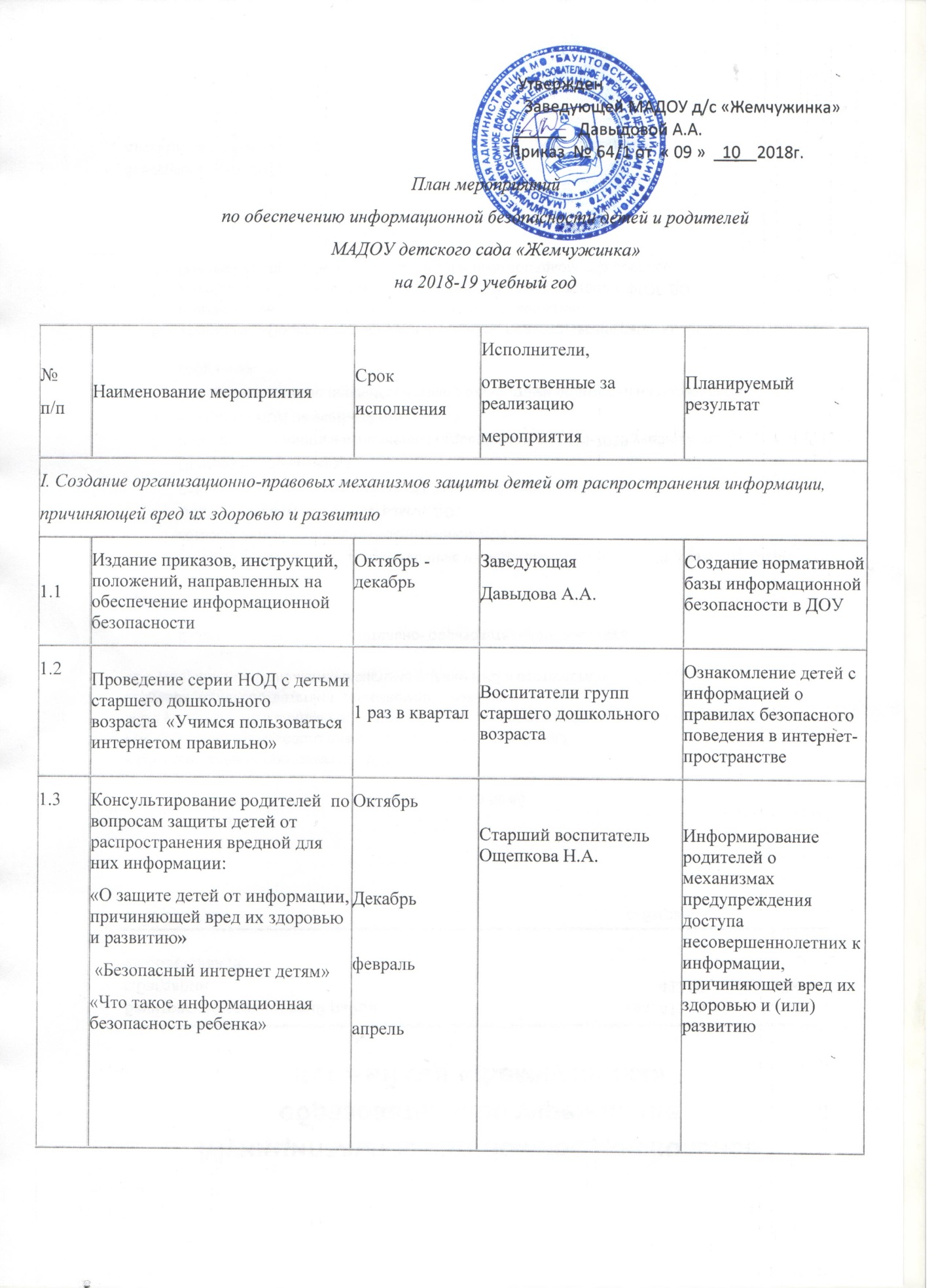 1.4.Информирование педагогов   по вопросам защиты детей от распространения вредной для них информации:Консультация «Информационная безопасность»Круглый стол «Обеспечение информационной безопасности дошкольника» Январь Апрель Май Старший воспитатель Ощепкова Н.А.Информирование педагогов  о механизмах предупреждения доступа несовершеннолетних к информации, причиняющей вред их здоровью и (или) развитиюII. Внедрение систем исключения доступа к информации, несовместимой с задачами гражданского становления детей, а также средств фильтрации и иных аппаратно - программных и технико - технологических устройствII. Внедрение систем исключения доступа к информации, несовместимой с задачами гражданского становления детей, а также средств фильтрации и иных аппаратно - программных и технико - технологических устройствII. Внедрение систем исключения доступа к информации, несовместимой с задачами гражданского становления детей, а также средств фильтрации и иных аппаратно - программных и технико - технологических устройствII. Внедрение систем исключения доступа к информации, несовместимой с задачами гражданского становления детей, а также средств фильтрации и иных аппаратно - программных и технико - технологических устройствII. Внедрение систем исключения доступа к информации, несовместимой с задачами гражданского становления детей, а также средств фильтрации и иных аппаратно - программных и технико - технологических устройствМониторинг качества предоставления провайдером услуги доступа к сети Интернет с обеспечением контент-фильтрации Интернет – трафикаЕжемесячноОтветственный за информационную безопасностьДавыдова А.А.Проведение оценки доступа к сети Интернет с обеспечением программного продукта, обеспечивающего контент- фильтрациюIII. Профилактика  интернет- зависимости, игровой зависимости и правонарушений с использованием информационно - телекоммуникационных технологий, формирование навыков ответственного и безопасного поведения в современной информационно - телекоммуникационной среде через обучение их способам защиты от вредной информацииIII. Профилактика  интернет- зависимости, игровой зависимости и правонарушений с использованием информационно - телекоммуникационных технологий, формирование навыков ответственного и безопасного поведения в современной информационно - телекоммуникационной среде через обучение их способам защиты от вредной информацииIII. Профилактика  интернет- зависимости, игровой зависимости и правонарушений с использованием информационно - телекоммуникационных технологий, формирование навыков ответственного и безопасного поведения в современной информационно - телекоммуникационной среде через обучение их способам защиты от вредной информацииIII. Профилактика  интернет- зависимости, игровой зависимости и правонарушений с использованием информационно - телекоммуникационных технологий, формирование навыков ответственного и безопасного поведения в современной информационно - телекоммуникационной среде через обучение их способам защиты от вредной информацииIII. Профилактика  интернет- зависимости, игровой зависимости и правонарушений с использованием информационно - телекоммуникационных технологий, формирование навыков ответственного и безопасного поведения в современной информационно - телекоммуникационной среде через обучение их способам защиты от вредной информацииПроведение серии НОД с детьми старшего дошкольного возраста  «Учимся пользоваться интернетом правильно»1 раз в кварталВоспитатели групп старшего дошкольного возрастаОзнакомление детей с информацией о правилах безопасного поведения в интернет- пространствеМероприятия по антивирусной защите компьютерной техники в детском садуВ течении годаАдминистрацияДавыдова А.А.Систематическое обновление программно-технических средств по антивирусной защите компьютерной техники в ДОУIV. Информационное просвещение граждан о возможности защиты детей от информации, причиняющей вред их здоровью и развитиюIV. Информационное просвещение граждан о возможности защиты детей от информации, причиняющей вред их здоровью и развитиюIV. Информационное просвещение граждан о возможности защиты детей от информации, причиняющей вред их здоровью и развитиюIV. Информационное просвещение граждан о возможности защиты детей от информации, причиняющей вред их здоровью и развитиюIV. Информационное просвещение граждан о возможности защиты детей от информации, причиняющей вред их здоровью и развитиюПроведение родительского собрания «Управление безопасностью детей в Интернете»АпрельСтарший воспитатель Ощепкова Н.А.Повышение информационной грамотности родителейРазмещение на официальном сайте детского сада ссылок на электронные адреса по проблемам информационной безопасности для всех участников образовательного процессаВ течении годаОтветственный по сайту Бочкарева Г.А.Повышение информационной грамотности родителейРазмещение на сайте детского сада  материалов касающихся  вопросов защиты детей от распространения вредной для них информации:«О защите детей от информации, причиняющей вред их здоровью и развитию» «Безопасный интернет детям»«Что такое информационная безопасность ребенка»В течении года Ответственный по сайту Бочкарева Г.А.Повышение информационной грамотности родителейРазмещение на сайте детского сада  ссылок на сайты по вопросам информационной безопасности детей и взрослыхВ течении годаОтветственный по сайту Бочкарева Г.А.Повышение информационной грамотности родителейПроведение викторины для детей старшего дошкольного возраста «Компьютер и я»МайСтарший воспитатель Ощепкова Н.А.Закрепление знаний детей  о правилах безопасного поведения в интернет- пространстве